ENTRY FORM – SECTION DU JÈRRIAIS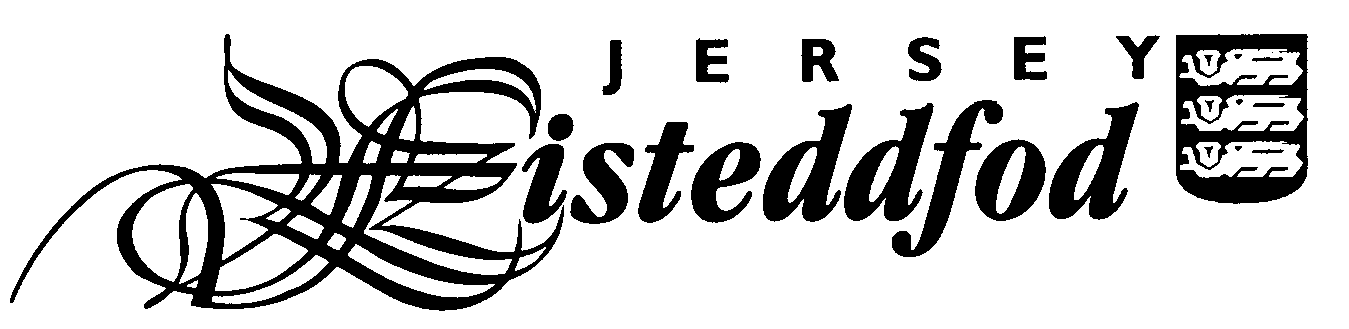 ADULT PAIR / GROUP ENTRIESEntries close Friday 27th September 2019, 4.00pm – 7.00pmat the Professional Development Centre, Highlands College Campus.PLEASE COMPLETE ONE FORM PER GROUP ENTRY. PLEASE USE BLOCK CAPITALS. Title of piece: ___________________________________________________________________________Class No: _____________Please complete the table below to provide the full names of person in the group. There is an entry fee of £2 per pair / group.Please tick to indicate all participants in this group give permission for photographs to appear in the local media 			Please tick to confirm all participants in this group have read the Festival Rules *Please tick to confirm all participants in this group have read the Jersey Eisteddfod Privacy Statement *Signature: _____________________________________________________Contact telephone number: _______________________________________Contact email address: ____________________________________________________________________If entering by post please return this form with the £2 entry fee to l’Office du Jèrriais, Children, Young People, Education and Skills, Highlands Campus, PO Box 142, St Saviour, Jersey, JE4 8QJ. Please make all cheques payable to ‘The Jersey Eisteddfod’.If your pair / group have chosen to enter an ‘own choice’ class please ensure you enclose a copy of the piece you have chosen to perform for the adjudicator.* You can find the Jersey Eisteddfod Privacy Statement and Festival Rules on the Jersey Eisteddfod website www.jerseyeisteddfod.org.je. If you do not have access to the internet you can obtain a paper copy from the teaching team at L’Office du Jèrriais.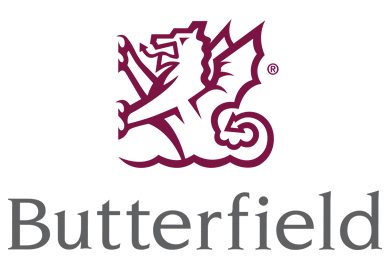 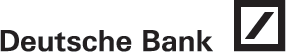 